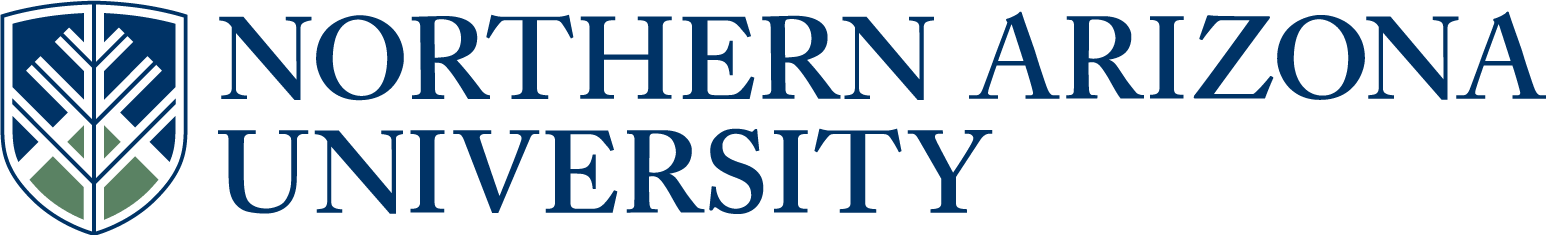 UCC/UGC/ECCCProposal for New Academic PlanIf this new plan is not listed in the current NAU academic program inventory, then you must first complete the “Proposal to establish a New Degree” form. All Plans with NCATE designation, or plans seeking NCATE designation, must include an NCATE Accreditation Memo of Approval from the NAU NCATE administrator prior to college curricular submission.UCC proposals must include an 8-term plan.UGC proposals must include a program of study.6.  Justification for the new plan or certificate, including how the need for the plan was determined.  Please also address how it is designed to meet local market, professional requirements, employment opportunities, or other needs.Northern Arizona University has been streamlining the number of degrees it offers over the last several years. Extended Campuses and NAU-Yuma propose to consolidate the BA and BS Interdisciplinary Studies degree into a single degree, the Bachelor of Interdisciplinary Studies (BIS). Extended Campuses and the Interdisciplinary Studies Applied Science Council are asking for this change to align Interdisciplinary Studies with a university-supported trend which EC also supports.  We are not changing any requirements for the BIS degree. Students in the consolidated BIS plan will retain the option of taking four semesters of modern language or four semesters of science that have been present in the BA and BS options, but the degree name will be less cumbersome.  Limiting the number of degree options will reduce confusion among students and advisors and cut the number of Interdisciplinary Studies degree options in half. At some point in the near future we anticipate that BIO 301 and BIO 302 will no longer be available online for Extended Campuses students. The addition to the course options in the HUM Specialization of BIO 300, BIO 310 and ANT 350 gives students in this degree plan more options to satisfy degree plan requirements. Department chairs in Comparative Cultural Studies, Biology and Anthropology have endorsed the addition of these courses to this degree plan.   7.  Student learning outcomes of the plan.  If structured as plan/emphasis, include for both core and emphasis. (Resources, Examples & Tools for Developing Effective Program Student Learning Outcomes).Student Learning Outcomes:	Communication Skills Requirement Students should be able to provide logically coherent pieces of written work. Students should be able to effectively organize and orally deliver content based on audience and purpose. Student Learning Outcomes:	Humanities Specialization RequirementExperience with and understanding of global cultures and cultural pluralityAbility to articulate the importance of the humanities and apply that to personal, community and professional growthUnderstanding of intellectual history, arts, and ideas across cultures and erasProfessional and practical development8.  Academic Catalog text and requirements:       8a. Text to be displayed on the Career tab in the academic catalog (max 3 paragraphs):What Can I Do with a Bachelor of Interdisciplinary Studies - Humanities 90-30?Are you interested in a broad variety of liberal arts and want to explore your interests in a degree tailored to you? Do you want to create a great foundation for your future graduate studies or maximize your transfer credit in a very flexible degree? This interdisciplinary degree provides you with a traditional liberal arts degree. The critical and analytic skills needed to understand and discuss cultural movements are those necessary to the clear thinking and responsible decision-making required in many professional careers and graduate degrees.Career opportunities that might be pursued:EducationMuseum workWriting/editing (grant-writing, journalism, publishing)Program administration (non-profits, corporate, NGO)With further education, one of these paths is possible:Librarian Attorney Counselor University professor     8b. Text to be displayed on the Overview tab in the academic catalog (max 3 paragraphs):In addition to University Requirements:30 units of Humanities specialization RequirementsCompletion of Computer Literacy, Communication Skills, and Science or Language Requirements.Completion of NAU Liberal Studies Requirements, some of which may be fulfilled by your associate's degree coursesElective courses, if needed, to reach an overall total of at least 120 unitsPlease note that you may be able to use some courses to meet more than one requirement. Contact your advisor for details.8c. Plan requirements to be displayed on the “Details” tab in the academic catalog.  If the plan                                                	requires an emphasis, include summary text for each emphasis:Liberal Studies RequirementStudents with a completed AGEC from Arizona Community Colleges will have met the 35 units of liberal studies requirements.Students transferring into this program from California may meet NAU's liberal studies requirements by completing an IGETC at a California Community College. Please contact an advisor for more information.You can include courses with the course prefixes used in your specialization to satisfy liberal studies requirements, although you can't use the specific courses from your specialization.Major RequirementsAll coursework in the Specialization Areas must be upper-division and from Northern Arizona University. Substitutions and use of credit from other institutions are not allowed in the Specialization.Take the following 30 units with a Grade of "C" or better in each course:

Humanities SpecializationSelect one course from the following (3 units):ANT 350, BIO 300 (repeated for a total of 3 units), BIO 301, BIO 302 or BIO 310(3 units)CCS 350W, CCS 490C (6 units)CST 361 or CST 424 (3 units)ENG 305W (3 units)Additional 300-400 level HUM courses (15 units)If you have not already met NAU's Global and/or U.S. Ethnic Diversity requirements, you must select:HUM 362 or HUM 381, either of which meets the Global Diversity requirement; and/orHUM 375, which meets the U.S. Ethnic Diversity requirement.Interdisciplinary Studies RequirementsCommunication Requirement (6 units)You must choose 6 units in the following two categories. Performance-based courses, select one from the following (3 units):CST 111, CST 311, CST 312, CST 314, CST 315, CST 318 (Performance-based courses are defined as having at least 51 percent of the evaluation of the student being based upon oral performance.)Or advisor approved.Theory-based courses, select one from the following (3 units):COM 101, COM 200CST 151, CST 271, CST 321, CST 323, CST 351, CST 361, CST 365, CST 424, CST 465, CST 472, CST 475, CST 477Or advisor approved.Please note that you cannot use CLEP or locally prepared exams to satisfy this requirement. Transfer credit used to satisfy this requirement must be approved by the program director.Language or Science Requirement (18-19 units)Language Requirement Option (19 units)Language Requirement (16 units)
You must demonstrate proficiency in a language other than English that is equivalent to four terms of university coursework in the same language. You may satisfy this requirement by taking language courses or by testing out of all or part of it by taking CLEP, or other exams.ANDComputer Literacy (3 units)
This coursework must help you to understand, in general, the technical components of computers and information systems, how to solve problems using information systems technology, word processing, spreadsheet use, database management, graphic information software, website development, graphic design and use of statistical analysis software. Course(s) must have been taken within 10 years of admission to Northern Arizona University. Subject to advisor approval. Complete 3 units of CIS 120 or BBA 293OR

Science Requirement Option (18 units):Science Requirement, select from the following (12 units):ANT 101, ANT 250BBA 340BIO 301, BIO 302(CCJ 355 or PAS 355) or PAS 356MAT 114, STA 270, or equivalentPOS 303PSY 230 or equivalentSOC 355W or SOC 365Courses with Biology, Physics, Astronomy, Mathematics, Statistics, Geology, Environmental Sciences, Chemistry prefixesPlease note that other courses must be approved by the program director.ANDComputer Literacy (6 units)
This coursework must help you to understand, in general, the technical components of computers and information systems, how to solve problems using information systems technology, word processing, spreadsheet use, database management, graphic information software, website development, graphic design and use of statistical analysis software. Course(s) must have been taken within 10 years of admission to Northern Arizona University. Subject to advisor approval.Complete 3 units of CIS 120 or BBA 293Complete 3 units of BBA 340 or Advisor Approved coursework including the CIS or CS prefixGeneral ElectivesAdditional coursework is required, if, after you have met the previously described requirements, you have not yet completed a total of 120 units of credit.  You may take these remaining courses from any academic areas, using these courses to pursue your specific interests and goals. We encourage you to consult with your advisor to select the courses that will be most advantageous to you. (Please note that you may also use prerequisites or transfer credits as electives if they weren't used to meet major, minor, or liberal studies requirements.)Additional InformationBe aware that some courses may have prerequisites that you must also take. For prerequisite information click on the course or see your advisor.     8d. Attributes to be displayed on the Overview tab in the academic catalog:9.  NCATE designation, if applicable:   11. Will this proposal impact other plans, sub plans, or course offerings, etc.?          Yes        No                                                                                                                                         If yes, describe the impact.  If applicable, include evidence of notification to and/or response from           each impacted academic unit.Answer 12-13 for UCC/ECCC only:12.  A major is differentiated from another major by required course commonality:  24 units of the          required credit hours of a major must be unique, (i.e. not common or not dual use as a required        element in another major), to that major.  Does this plan have 24 units of unique required        credit?                                                                                                                     Yes       No                                                                                                                                   13.  Minor: A planned group of courses from one or more subject matter areas consisting of at least           18 hours and no more than 24 hours.  At least 12 hours of the minor must be unique to that minor        to differentiate it from other minors.                                                                                                             Does this minor have 12 units of unique required credit?                                 Yes       No                                                                                                                       Answer 14-15 for UGC only:14.  If this is a non-thesis plan, does it require a minimum of 24 units of formal graded coursework?                                                                                                                                                                                                                                                   Yes       No        If no, explain why NAU should establish the plan.15.  If this is a thesis plan, does it require a minimum of 18 units of formal graded coursework?                                                                                                                                                                                                                                                   Yes       No        If no, explain why NAU should establish the plan.Approved as submitted:                                       Yes      No           Approved as modified:                                         Yes      No  Approved as submitted:                                       Yes      No         Approved as modified:                                         Yes      No  1.  College:College of Arts and LettersCollege of Arts and LettersCollege of Arts and Letters2.  Academic Unit:2.  Academic Unit:2.  Academic Unit:Department of Comparative Cultural Studies3.  Academic      Plan Name:3.  Academic      Plan Name:Bachelor Of Interdisciplinary StudiesBachelor Of Interdisciplinary Studies4.  Emphasis:4.  Emphasis:Humanities 90-30Humanities 90-305.  Plan proposal:  New Plan    New EmphasisRequiredNot RequiredOptional Recommended  Additional Admission                      Requirement  Additional Admission                      Requirement  Additional Admission                      Requirement  Additional Admission                      Requirement  Additional Fees/Program Fees  Additional Fees/Program Fees  Additional Fees/Program Fees  Additional Fees/Program Fees Arizona        Certification/Endorsement Arizona        Certification/Endorsement Arizona        Certification/Endorsement Arizona        Certification/Endorsement  Comprehensive Exam  Comprehensive Exam  Comprehensive Exam  Comprehensive Exam  Dissertation  Dissertation  Dissertation  Dissertation Emphasis, Minor, Certificate Emphasis, Minor, Certificate Emphasis, Minor, Certificate Emphasis, Minor, Certificate  Fieldwork Experience  Fieldwork Experience  Fieldwork Experience  Fieldwork Experience  Foreign Language  Foreign Language  Foreign Language  Foreign Language  Legislative Internship  Legislative Internship  Legislative Internship  Legislative Internship  Oral Defense  Oral Defense  Oral Defense  Oral Defense  Research  Research  Research  Research  Study Abroad  Study Abroad  Study Abroad  Study Abroad  Student Teaching/Supervised         Teaching  Student Teaching/Supervised         Teaching  Student Teaching/Supervised         Teaching  Student Teaching/Supervised         Teaching  Thesis  Thesis  Thesis  Thesis  Initial Plan  Advanced Plan  Advanced Plan  Advanced Plan  Advanced Plan  Remove Designation  Remove Designation10.  Effective beginning  FALL:10.  Effective beginning  FALL:10.  Effective beginning  FALL:20142014         See effective dates calendar         See effective dates calendar         See effective dates calendar         See effective dates calendarFLAGSTAFF MOUNTAIN CAMPUSReviewed by Curriculum Process AssociateDateApprovals:Department Chair/Unit Head (if appropriate)DateChair of college curriculum committeeDateDean of collegeDateFor Committee use only:UCC/UGC ApprovalDateEXTENDED CAMPUSESLisa Wischmeier1-7-14Reviewed by Curriculum Process AssociateDateApprovals: Academic Unit HeadDateDivision Curriculum Committee (Yuma, Yavapai, or Personalized Learning)DateDivision Administrator in Extended Campuses (Yuma, Yavapai, or Personalized Learning)DateFaculty Chair of Extended Campuses Curriculum Committee (Yuma, Yavapai, or Personalized Learning)DateChief Academic Officer; Extended Campuses (or Designee)Date